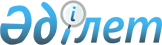 О внесении изменения в постановление акимата Байдибекского района от 25 февраля 2014 года № 82 "Об организации и объемах общественных работ за счет средств местного бюджета в 2014 году"
					
			Утративший силу
			
			
		
					Постановление акимата Байдибекского района Южно-Казахстанской области от 13 октября 2014 года № 335. Зарегистрировано Департаментом юстиции Южно-Казахстанской области 5 ноября 2014 года № 2858. Утратило силу в связи с истечением срока применения - (письмо аппарата акима Байдибекского района Южно-Казахстанской области от 26 февраля 2015 года № 226)      Сноска. Утратило силу в связи с истечением срока применения - (письмо аппарата акима Байдибекского района Южно-Казахстанской области от 26.02.2015 № 226).

      В соответствии с пунктом 2 статьи 31 Закона Республики Казахстан от 23 января 2001 года «О местном государственном управлении и самоуправлении в Республике Казахстан», статьей 20 Закона Республики Казахстан от 23 января 2001 года «О занятости населения» и постановлением Правительства Республики Казахстан от 3 марта 2014 года № 170 «О внесении изменений в постановление Правительства Республики Казахстан 19 июня 2001 года № 836 «О мерах по реализации Закона Республики Казахстан от 23 января 2001 года «О занятости населения», акимат Байдибекского района ПОСТАНОВЛЯЕТ:

      1. 

Внести в постановление акимата Байдибекского района от 25 февраля 2014 года № 82 «Об организации и объемах общественных работ за счет средств местного бюджета в 2014 году» (зарегистрировано в реестре государственной регистрации нормативных правовых актов за № 2579, опубликовано 18 апреля 2014 года в газете «Алгабас») следующие изменения:

       

пункт 2 изложить в следующей редакции:



      «2. Оплата труда безработных, участвующих в общественных работах, регулируется в соответствии с законодательством Республики Казахстан на основании трудового договора и зависит от количества, качества и сложности выполняемой работы.».

      2. 

Контроль за исполнением настоящего постановления возложить на заместителя акима района Айтбекова Н.

      3. 

Настоящее постановление вводится в действие после дня его первого официального опубликования.

 

 
					© 2012. РГП на ПХВ «Институт законодательства и правовой информации Республики Казахстан» Министерства юстиции Республики Казахстан
				      Аким районаБ.Кошербай